S3 COMPLIANCE DECLARATION (To be filled in and signed ONLY by the coordinator and uploaded in the Portal Submission System as part of the application. Use this template to confirm the alignment with the national/regional S3 policies, strategies and priorities of all Member States and regions represented by organisations participating in the application.)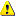 S3 COMPLIANCE DECLARATIONS3 COMPLIANCE DECLARATIONS3 COMPLIANCE DECLARATIONCoordinator:[No] - [legal name] ([short name])[No] - [legal name] ([short name])PIC number:[PIC number][PIC number]Contact person:[NAME, name], [function], [email], [phone][NAME, name], [function], [email], [phone]Project name and acronym[project title] — [acronym][project title] — [acronym]S3 COMPLIANCES3 COMPLIANCES3 COMPLIANCEWe hereby confirm that:the project is consistent and addresses the national/regional S3 policies, strategies and priorities of all Member States and Regions represented by organizations participating in this application.We hereby confirm that:the project is consistent and addresses the national/regional S3 policies, strategies and priorities of all Member States and Regions represented by organizations participating in this application.Yes / NoAdditional information (optional)Add additional information on the project’s contribution to the S3 priorities.Additional information (optional)Add additional information on the project’s contribution to the S3 priorities.Additional information (optional)Add additional information on the project’s contribution to the S3 priorities.Insert textInsert textInsert textSignature of the authorised person Signature of the authorised person Signature of the authorised person Name and function:[name NAME], [function] [name NAME], [function] Date of signature:[date][date]Signature and stamp:[signature and stamp][signature and stamp]HISTORY OF CHANGESHISTORY OF CHANGESHISTORY OF CHANGESVERSIONPUBLICATION  DATECHANGE1.015.11.2021Initial version (new MFF)2.015.05.2023Additional information on recognition as Regional Innovation Valley.3.001.03.2024Information on recognition as Regional Innovation Valey deleted.4.001.06.2024Changed into a self-declaration.